Проект «Грибы» нацелен на то, что бы расширить знания о съедобных и несъедобных грибах.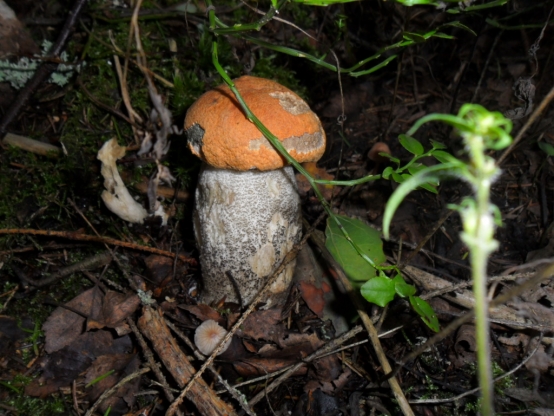 Проект нацелен на то, чтобы расширить знания о съедобных и несъедобных грибах. Какие грибы видели и собирали этим летом? Являются ли грибы частичкой живой природы? Какая роль грибов в жизни человека? Строение гриба.ТИП :информационно-творческийСРОКИ:краткосрочный (сентябрь-октябрь)УЧАСТНИКИ : дети старшей группы и воспитатели.ИНТЕГРАЦИЯ ОБРАЗОВАТЕЛЬНЫХ ОБЛАСТЕЙ:"Познание" "Коммуникация" "Чтение худ. литературы" "Художественное творчество" "Здоровье" "Социализация"ЦЕЛЬ :Формировать представления у дошкольников о разнообразии грибов, их строение, значение в природе и жизни человека.ЗАДАЧИ :-формировать представления у детей о разнообразии грибов;-Научиться распознавать съедобные и несъедобные грибы;-Познакомить с правилами сбора грибов;-Познакомить со строением и с полезными свойствами грибов;-Выяснить, какой гриб называют "царем"грибов и какая их роль в природе;-Воспитывать эмоциональную отзывчивость к природе;-Развивать воображение, мышление, речь;-Развивать умение и навыки использования даров природы для сохранения собственного здоровья;-Обогащать словарный запас детей.ПРЕДПОЛАГАЕМЫЙ РЕЗУЛЬТАТ:*Дети получат представление о строении грибов и значении их в природе;*Научатся различать съедобные и несъедобные грибы;*Выучат пословицы, поговорки, стихи, загадки о грибах;*Приобретут представления о правильном сборе грибов и их значении в жизни человека.Совместная деятельность педагога с детьми по реализации проекта:*Создание альбома о грибах нашего края;*Познавательные занятия;*Беседы;*Дидактические игры;*Проблемные ситуации;*Чтение художественной литературы;*Заучивание стихов, пословиц, поговорок;*Продуктивная деятельность: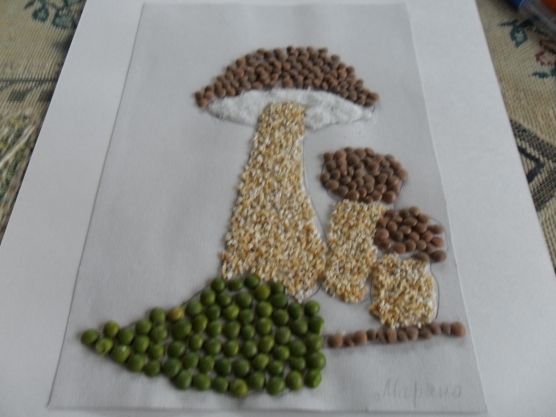 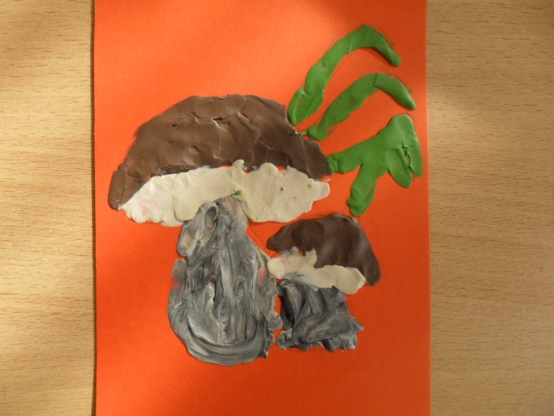 .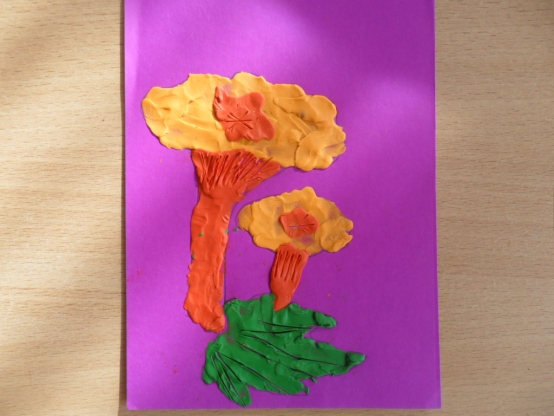 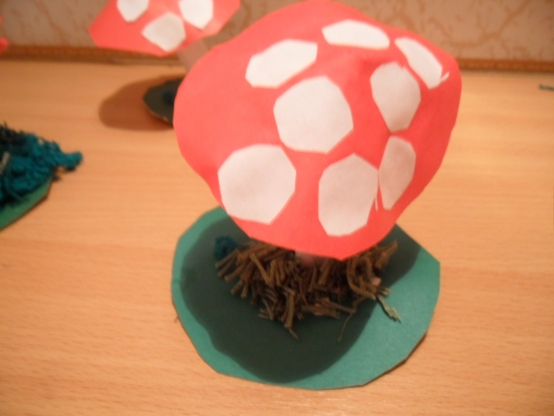 